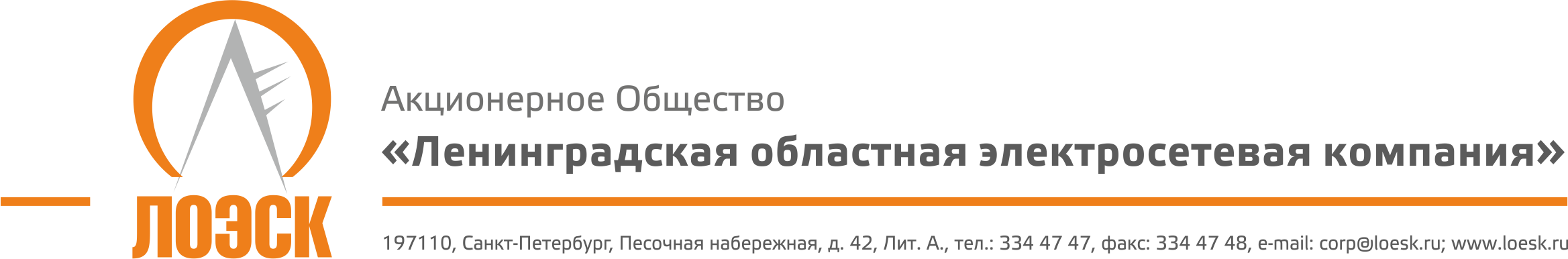 Разъяснения положений документации о запросе предложений № №31604407877 на выполнение работ по разработке и согласованию проектов нормативов предельно допустимых выбросов вредных (загрязняющих) веществ в атмосферный воздух (ПДВ) для производственных площадок АО «ЛОЭСК»№п/пВопрос по разъяснению документации о запросе предложенийРазъяснения документации о запросе предложений1.Просим предоставить ориентировочное количество источников выброса по каждому участку, а также количество источников и веществ, подлежащих инструментальным замерам (эту информацию можно взять из таблиц параметров источников выбросов и плана-графика контроля из ранее разработанных ПДВ)Планы-графиков нормативов ПДВ на источниках выброса прилагаются отдельным файлом.Данные предоставляются для следующих участков:188306, ЛО, г. Гатчина, ул. Чкалова, д. 62188320, ЛО, Гатчинский район, г. коммунар, ул. Строителей, д. 10187553, ЛО, г. Тихвин, 2-й микрорайон, Коммунальный квартал, д. 8187113, ЛО, г. Кириши, пр. Победы, д. 23188544, ЛО, г. Сосновый Бор, ул. Комсомольская, д. 30 а187342, ЛО, г. Кировск, ул. Ладожская, д. 3187330, ЛО, г. Отрадное, 7- я линия, д. 1а.План график по участку в д. Новосаратовка отсутствует, ориентировочное количество источников -4, инструментальным замерам не подлежит.